الاتحاد الخاص للإيداع الدولي للتصاميم الصناعية(اتحاد لاهاي)الجمعيةالدورة السابعة والثلاثون (الدورة العادية الحادية والعشرون)جنيف، من 2 إلى 11 أكتوبر 2017التقريرالذي اعتمدته الجمعيةتناولت الجمعية البنود التالية التي تعنيها من جدول الأعمال الموحّد (الوثيقة A/57/1): 1 و2 و3 و4 و5 و6 و10 و12 و30 و31.وترد التقارير الخاصة بالبنود المذكورة في التقرير العام (الوثيقة A/57/12).وانتخب السيد أولفر هال آلن (الاتحاد الأوروبي) رئيسا للجمعية؛ وانتخب السيد يونغ داي سون (جمهورية كوريا) والسيد لمين كا مباي (السنغال) نائبين للرئيس.[نهاية الوثيقة]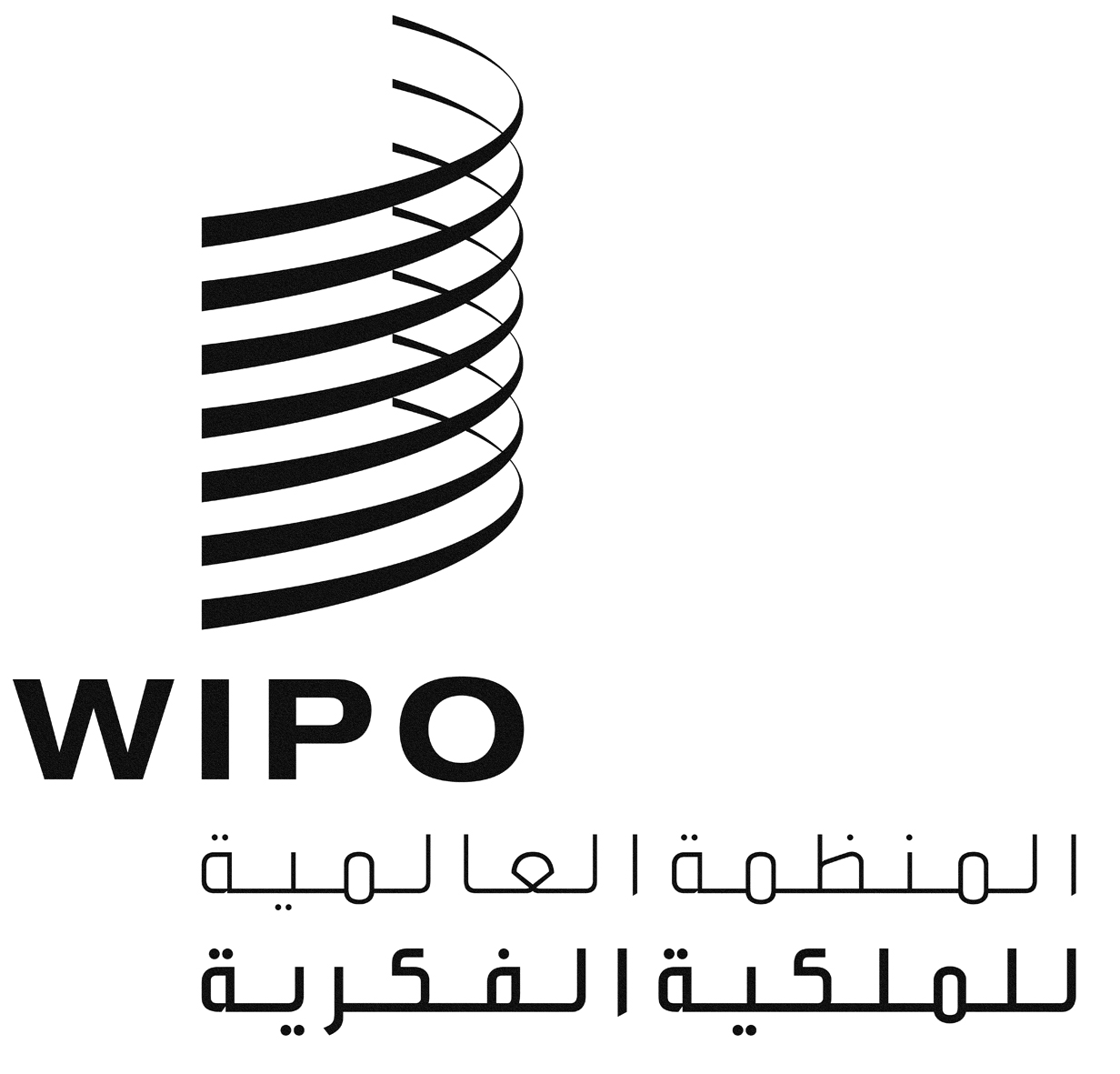 AH/A/37/1H/A/37/1H/A/37/1الأصل: بالإنكليزيةالأصل: بالإنكليزيةالأصل: بالإنكليزيةالتاريخ: 14 ديسمبر 2017التاريخ: 14 ديسمبر 2017التاريخ: 14 ديسمبر 2017